 ROMÂNIA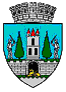 JUDEŢUL SATU MARECONSILIUL LOCAL AL MUNICIPIULUI SATU MARENr. 6847/31.01.2024                                                                                          PROIECT                                 HOTĂRÂREA NR. ............................privind  darea în folosință gratuită  a imobilului în suprafață de 174,76 mp, situat în Municipiul Satu Mare, B-dul Sănătății, Bl. K21  către Agenția Națională Antidrog-Centrul de Prevenire, Evaluare și Consiliere Antidrog Satu Mare   Consiliul Local al Municipiului Satu Mare,   Urmare a solicitării Agenției Naționale Antidrog cu nr. 3901513/10.01.2024, înregistrată la Primăria Municipiului Satu Mare sub nr. 4660/22.01.2024,   Analizând proiectul de hotărâre înregistrat sub nr. _____________, referatul de aprobare al inițiatorului, înregistrat sub nr. 6850/31.01.2024, raportul de specialitate al Serviciului Patrimoniu Concesionări Închirieri înregistrat sub nr. 6852/31.01.2024, raportul de specialitate al Serviciului Juridic, înregistrat sub nr.8461/06.02.2024 și avizele comisiilor de specialitate ale Consiliului Local                   Satu Mare,  Având în vedere prevederile art. 551 pct. 9, art. 553 alin.(1) din Legea nr.287/2009 privind Codul Civil, republicată cu modificările și completările ulterioare, precum și a prevederilor art. 1, art.7, art. 11 alin. (2) din H.G. nr. 461 din 11 mai 2011 privind organizarea și funcționarea Agenției Naționale Antidrog, cu modificările și completările ulterioare,  Luând în considerare prevederile art. 87 alin. (5) coroborat cu art. 108 lit. d) și art. 349 - 353 și  art. 362 alin. (2) și alin. (3)  din Codul administrativ, aprobat prin OUG nr. 57/2019, cu modificările şi completările ulterioare,  Ținând seama de prevederile Legii privind normele de tehnică legislativă pentru elaborarea actelor normative nr. 24/2000, republicată, cu modificările şi completările ulterioare,          În temeiul prevederilor  art. 129 alin. (2) lit. c),  alin. (6) lit. b) coroborat cu ale art.139 alin. (3) lit. g), art.196 alin. (1) lit. a) din Codul administrativ, aprobat prin OUG nr. 57/2019, cu modificările şi completările ulterioare,  Adoptă prezenta: H O T Ă R Â R E:        Art. 1. (1) Se aprobă darea în folosință gratuită  a imobilului în suprafață de 174,76 mp, situat în Municipiul Satu Mare,  B-dul Sănătății Bl.K21, către Agenția Națională Antidrog - Centrul de Prevenire, Evaluare și Consiliere Antidrog                     Satu Mare, pe o perioadă de 1(un) an, în scopul desfășurării activității de prevenire, evaluare și consiliere antidrog.        (2) Imobilul identificat la alineatul precedent are nr. inventar 103472 și valoare de inventar 290,625.64 lei.     Art. 2. Se aprobă forma și conținutul Contractului de comodat, conform Anexei  parte integrantă din prezenta hotărâre, care va cuprinde obligațiile beneficiarei precum și modalitățile de angajare a răspunderii.            Art. 3. Predarea-primirea spaţiului din imobilul identificat la art.1 se va face pe bază de proces verbal de predare primire, după semnarea contractului de comodat.             Art. 4. Cu ducerea la îndeplinire a prezentei hotărâri se încredințează Viceprimarul Municipiului Satu Mare, Dna Tămășan-Ilieș Cristina și Serviciul Patrimoniu Concesionări Închirieri din cadrul aparatului de specialitate al Primarului Municipiului Satu Mare.   Art. 5. Prezenta hotărâre se comunică prin intermediul Secretarului General al Municipiului Satu Mare, în termenul prevăzut de lege, Primarului Municipiului                    Satu Mare, Instituției Prefectului - Județul Satu Mare, Serviciului Patrimoniu, Concesionări, Închirieri și Agenției Naționale Antidrog-Centrul de Prevenire, Evaluare și Consiliere Antidrog Satu Mare.INIȚIATOR PROIECT,Viceprimarul Municipiului Satu MareTămășan-Ilieș Cristina                                               	                AVIZAT,                                                                       Secretar general                                                                                                                                                        Racolța Mihaela MariaRed/tehnMunich Diana/2 ex 